7 марта 2023 года в Доме культуры ветеранов состоялась концертная программа «Милым женщинам», приуроченная к Международному женскому дню.В нарядно украшенном зале собрались не только представительницы прекрасного пола, но и сильная половина человечества.Председатель районной общественной организации ветеранов Енин Виктор Дмитриевич поздравил женщин с праздником, пожелал здоровья и успехов в личной и общественной жизни.Для милых женщин со сцены прозвучали музыкальные композиции в исполнении солистов РДК «Юбилейный» Дмитрия Синюкова и Антонины Кондратовой, художественной самодеятельности Дома культуры ветеранов Александра Москалёва и Вячеслава Горягина, «Золотого голоса Богучарского района» Людмилы Пасько. Порадовали зрителей своим выступлением и детицентра детского творчества - вокальная группа «Мелодия», танцевальная группа «Фантазия». С весёлыми номерами праздник прошел незаметно. Зрители остались довольны. Участники концерта получили от зрителей много слов благодарности за приятно проведённое время и за тёплую атмосферу праздника, в которую им удалось окунуться. По окончании концерта всем женщинам подарили цветы.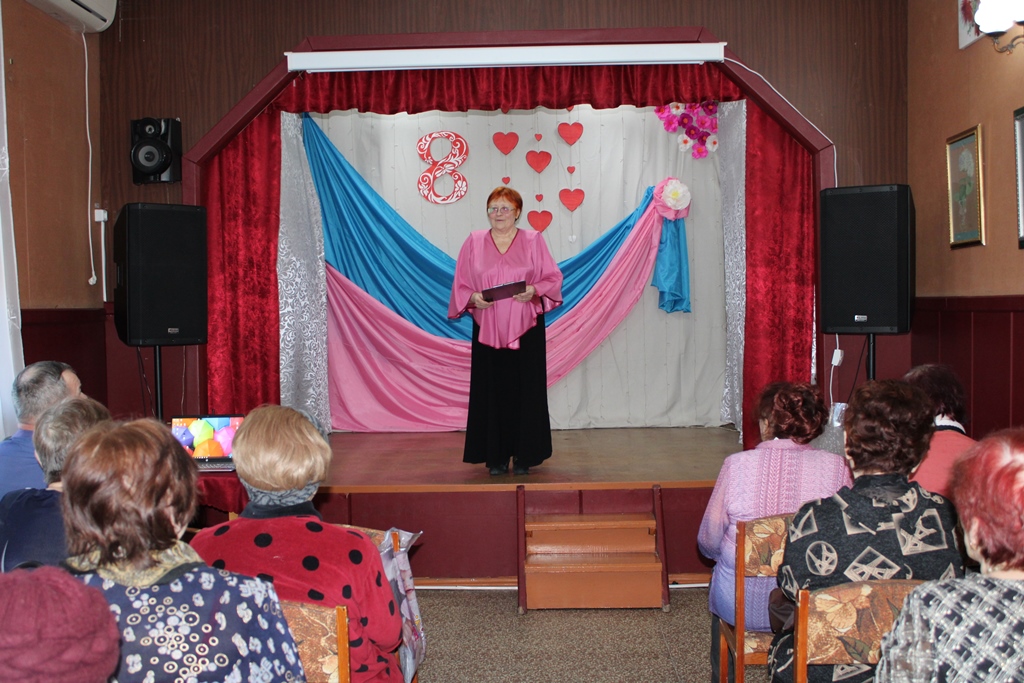 